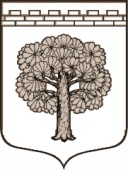                                     МУНИЦИПАЛЬНОЕ ОБРАЗОВАНИЕ                     «ДУБРОВСКОЕ ГОРОДСКОЕ  ПОСЕЛЕНИЕ»             ВСЕВОЛОЖСКОГО МУНИЦИПАЛЬНОГО РАЙОНА                     ЛЕНИНГРАДСКОЙ ОБЛАСТИ                                СОВЕТ ДЕПУТАТОВ                                                                             РЕШЕНИЕ            14.02.2017.                                                                        № 8             г.п. ДубровкаО внесении изменений в решение совета депутатовот 20.12.2016.№ 72 «О бюджете муниципального образования                                                              «Дубровское городское поселение» Всеволожского муниципального района Ленинградской области на 2017 год и на плановый период 2018-2019 годов» В соответствии со ст.ст.130, 132 Конституции РФ, ст.ст.9,14 Бюджетного кодекса РФ, п.1 ч.1. ст.14 Федерального Закона РФ от 06.10.2003. № 131-ФЗ «Об общих принципах организации местного самоуправления в Российской Федерации», Уставом муниципального образования «Дубровское городское поселение», совет депутатов принялРЕШЕНИЕ:    1. Внести в решение совета депутатов от 20.12.2016. № 72 « О бюджете муниципального образования «Дубровское городское поселение» Всеволожского муниципального района Ленинградской области на 2017 год и на плановый период 2018-2019 годов» следующие изменения:      1.1.Статью 1 «Основные характеристики бюджета муниципального образования «Дубровское городское поселение» на 2017 год изложить в новой редакции:-прогнозируемый общий объем доходов бюджета муниципального образования «Дубровское городское  поселение» в сумме 53 766,4 тысяч рублей;-общий объем расходов бюджета муниципального образования «Дубровское городское  поселение»  в сумме 57 348,4 тысяч  рублей;-прогнозируемый дефицит бюджета муниципального образования «Дубровское городское  поселение» в сумме 3582,0 тысяч рублей.1.2.  Утвердить приложение 1 «Источники внутреннего финансирования дефицита бюджета МО «Дубровское городское поселение» в новой редакции.1.3. Утвердить приложение 3  «Доходы бюджета МО «Дубровское городское поселение» в новой редакции.1.4. Утвердить приложение 5 «Безвозмездные поступления по бюджету МО «Дубровское городское поселение» в новой редакции.1.5.Утвердить приложение 7 «Распределение бюджетных ассигнований по целевым   статьям (муниципальным программам муниципального образования «Дубровское городское поселение» Всеволожского  муниципального района  Ленинградской области и непрограммным направлениям деятельности), группам и подгруппам видов расходов классификации расходов бюджетов, а также по разделам и подразделам классификации расходов бюджета на 2016 год в новой редакции.  1.6. Утвердить приложение 9 «Распределение бюджетных ассигнований по ведомственной структуре расходов  бюджета МО «Дубровское городское поселение» на 2016 год в новой редакции.      1.7. Утвердить приложение 13 «Распределение бюджетных ассигнований по муниципальным программам и непрограммным направлениям бюджета  МО «Дубровское городское поселение» на 2016 год в новой редакции.        2. Статью 6 п.3 изложить в следующей редакции:          Утвердить расходы на обеспечение деятельности администрации муниципального образования «Дубровское городское поселение»  на 2017 год в сумме  9 250,0 тыс. руб.        3.Настоящее решение подлежит официальному опубликованию в газете «Вести Дубровки».        4.Настоящее решение вступает в законную силу со дня его официального опубликования.       5. Настоящее решение направить в уполномоченный орган - орган исполнительной власти Ленинградской области , уполномоченный Правительством Ленинградской области на осуществление деятельности организации и ведению регистра муниципальных правовых актов Ленинградской области , для внесения в федеральный регистр муниципальных правовых актов.      6. Контроль  исполнения решения возложить на постоянную комиссию совета депутатов по бюджетному контролю, муниципальному имуществу, налогам, инвестициям и экономическому развитию.   Глава муниципального образования                                     Т.Г.Куликова                                                                                                                      Приложение  1                                                                                                                      к решению совета депутатов                                                                                                                      МО «Дубровское городское поселение»                                                                                                                      от  14.02.2017 № 8ИСТОЧНИКИвнутреннего финансирования дефицита бюджета МО «Дубровское городское поселение»  на 2017 год                                                                                                                        Приложение 3                                                                                                                        к решению совета депутатов                                                                                                                        МО «Дубровское городское поселение»                                                                                                                        от 14.02.2017 № 8ДОХОДЫ          бюджета МО «Дубровское городское поселение» на 2017 год                                                Приложение  5                                                                                                          к решению совета депутатов                                                                                                        МО «Дубровское городское поселение                                                                                                         14.02.2017. № 8Приложение 7                                                         к решению  совета депутатов МО "Дубровское городское поселение"                       от 14.02.2017. №  8РАСПРЕДЕЛЕНИЕ                                                                                                                                                                                                                              бюджетных ассигнований по целевым статьям (муниципальным программам муниципального образования «Дубровское городское поселение» Всеволожского  муниципального района  Ленинградской области и непрограммным направлениям деятельности), группам и подгруппам видов расходов классификации расходов бюджетов, а также по разделам и подразделам классификации расходов бюджета на 2017 годПриложение  9                                                                                                                                                                                                                                                               к решению совета депутатов                                                                                                                                                                                                                                    МО «Дубровское городское поселение»  от 14.02.2017. № 8                            Распределение бюджетных ассигнований                                                                                                                                                                    по ведомственной структуре расходов  бюджета муниципального образования                                                                                                        «Дубровское городское поселение» на 2017 год (тыс. руб.)КодНаименованиеСумма(тыс. руб.)000 01 05 00 00 05 0000 000Изменение остатков средств на счетах по учету средств бюджета4339,1000 01 03 00 00 05 0000 810Погашение бюджетных кредитов полученных от других бюджетов бюджетной системы РФ бюджетами поселений-757,1Всего источников внутреннего финансирования3582,0КодНаименованиеСумма(тыс. руб.)10100000000000000Налоги на прибыль, доходы7560,010102000010000110Налог на доходы физических лиц7560,010300000010000100Акцизы 1470,010302000010000100Акцизы по подакцизным товарам (продукции), производимым на территории РФ1470,010600000000000000Налоги на имущество8920,010601030100000110Налог на имущество физических лиц, взимаемый по ставкам, применяемым к объектам налогообложения, расположенным в границах поселений160,010606000000000110Земельный налог8760,010800000000000000Государственная пошлина50,010804020011000110Государственная пошлина за совершение нотариальных действий должностными лицами органов местного самоуправления, уполномоченными в соответствии с законодательными актами РФ на совершение нотариальных действий50,0Итого налоговые доходы18000,011100000000000000Доходы от использования имущества, находящегося в государственной и муниципальной собственности9700,011105013130000120Доходы, получаемые в виде арендной платы за земельные участки, государственная собственность на которые не разграничена и которые расположены в границах  поселений, а также средства от продажи права на заключение договоров аренды указанных земельных участков9000,011105035130000120Доходы от  сдачи в аренду имущества,  находящегося  в оперативном управлении  органов управления поселений и созданных   ими учреждений (за исключением имущества муниципальных  автономных учреждений).700,011400000000000000Доходы от продажи материальных и нематериальных активов5800,111406013130000430Доходы от продажи земельных участков, государственная собственность на которые не разграничена и которые расположены в границах поселений2700,011402053130000410Доходы от реализации иного имущества. Находящегося в собственности городских поселений ( за исключением имущества муниципальных бюджетных и автономных учреждений, а также имущества муниципальных унитарных предприятий, в т.ч. казенных), в части реализации основных средств по указанному имуществу3100,1Итого неналоговые доходы15500,1Всего налоговые и неналоговые доходы33500,120000000000000000Безвозмездные поступления20266,320200000000000000Безвозмездные поступления от других бюджетов бюджетной системы Российской Федерации 20266,3Всего доходовВсего доходов53766,4БЕЗВОЗМЕЗДНЫЕ ПОСТУПЛЕНИЯБЕЗВОЗМЕЗДНЫЕ ПОСТУПЛЕНИЯБЕЗВОЗМЕЗДНЫЕ ПОСТУПЛЕНИЯпо бюджету МО «Дубровское городское поселение» в 2017 годупо бюджету МО «Дубровское городское поселение» в 2017 годупо бюджету МО «Дубровское городское поселение» в 2017 годуКод бюджетной классификацииИсточники доходовСумма          (тысяч рублей)1232 00 00000 00 0000 000БЕЗВОЗМЕЗДНЫЕ ПОСТУПЛЕНИЯ20266,32 02 00000 00 0000 000Безвозмездные поступления от других бюджетов бюджетной системы Российской Федерации 20266,32 02 01001 00 0000 151Дотация на выравнивание бюджетной обеспеченности17987,82 02 01001 13 0000 151Дотация на выравнивание уровня бюджетной обеспеченности из областного бюджета11728,82 02 01001 13 0000 151Дотация на выравнивание уровня бюджетной обеспеченности из районного бюджета6259,02 02 02000 00 0000 000Субсидии1484,02 02 02999 13 0000 151Субсидии на обеспечение стимулирующих выплат работникам муниципальных учреждений культуры125,02 02 02999 13 0000 151Субсидии бюджетам поселений на реализацию областного закона № 42- оз от 12.05.2015.1087,02 02 20216 13 0000 151Субсидии на капитальный ремонт и ремонт автомобильных дорог общего пользования местного значения из средств местного бюджета272,02 02 03000 00 0000 000Субвенции бюджетам субъектов Российской Федерации и муниципальных образований794,52 02 03015 13 0000 151Субвенции бюджетам поселений на осуществление полномочий по первичному воинскому учету на территориях, где отсутствуют военные комиссариаты233,72 02 03024 13 0000 151Субвенции бюджетам поселений на осуществление отдельного государственного полномочия Ленинградской области в сфере административных правонарушений560,8НаименованиеЦСРВРРз,ПРСумма                            (тыс. руб.)Муниципальная программа «Безопасность в МО «Дубровское городское поселение » на 2017год»110 00 00000342,1Подпрограмма «Предупреждение и ликвидация последствий чрезвычайных ситуаций и стихийных бедствий природного и техногенного характера на территории МО «Дубровское городское поселение»11 1 00 0000010,0Основное мероприятие «Защита населения и территорий от чрезвычайных ситуаций»11 1 01 0000010,0Защита населения и территорий от чрезвычайных ситуаций11 1 01 0011010,0Иные закупки товаров, работ и услуг для обеспечения государственных (муниципальных) нужд11 1 01 0011024010,0Защита населения и территории от чрезвычайных ситуаций природного и техногенного характера, гражданская оборона11 1 01 00110240030910,0Подпрограмма "Пожарная безопасность на территории МО "Дубровское городское поселение" 11 2 00 0000010,0Основное мероприятие «Обеспечение первичных мер пожарной безопасности на территории МО "Дубровское городское поселение11 2 01 000010,0Обеспечение первичных мер пожарной безопасности на территории МО "Дубровское городское поселение11 2 01 0012010,0Иные закупки товаров, работ и услуг для обеспечения государственных (муниципальных) нужд11 2 01 0012024010,0Защита населения и территории от чрезвычайных ситуаций природного и техногенного характера, гражданская оборона11 2 01 00120240030910,0Подпрограмма «Обеспечение правопорядка и профилактика правонарушений на территории Дубровского городского поселения» 11 3 00 00000322,1Основное мероприятие «Реализация мер по обеспечению общественного порядка   на территории Дубровского городского поселения»11 3 01 00000322,1Реализация мер по обеспечению общественного порядка   на территории Дубровского городского поселения11 3 01 00130322,1Иные закупки товаров, работ и услуг для обеспечения государственных (муниципальных) нужд11 3 01 00130240322,1Защита населения и территории от чрезвычайных ситуаций природного и техногенного характера11 3 01 001302400309322,1Муниципальная программа «Развитие улично-дорожной сети в МО «Дубровское городское поселение» на 2017 год»12 0 00 000001110,8Подпрограмма «Поддержка существующей сети автомобильных дорог общего пользования»»12 1 00 000001110,8Основное мероприятие «Содержание и ремонт автомобильных дорог общего пользования»12 1 01 00000686,8Содержание и ремонт автомобильных дорог общего пользования12 1 01 00170686,8Иные закупки товаров, работ и услуг для обеспечения государственных (муниципальных) нужд12 1 01 00170240686,8Дорожное хозяйство (дорожные фонды)12 1 01 001702400409686,8Мероприятия по кап.ремонту и ремонту а/дорог общего пользования местного значения,вт.ч. в населенных пунктах ЛО в рамках подпрограммы «Поддержка существующей сети а/дорог общего пользования» за счет  средств областного бюджета12 1 01 70140272,0Иные закупки товаров, работ и услуг для обеспечения государственных (муниципальных) нужд12 1 01 70140240272,0Дорожное хозяйство (дорожные фонды)12 1 01 701402400409272,0Мероприятия по кап.ремонту и ремонту а/дорог общего пользования местного значения,вт.ч. в населенных пунктах ЛО в рамках подпрограммы «Поддержка существующей сети а/дорог общего пользования» за счет  средств местного бюджета12 1 01 S0140152,0Иные закупки товаров, работ и услуг для обеспечения государственных (муниципальных) нужд12 1 01 S0140240152,0Дорожное хозяйство (дорожные фонды)12 1 01 S01402400409152,0Муниципальная программа «Развитие жилищно-коммунального хозяйства МО «Дубровское городское поселение»8865,6Жилищное хозяйство13 0 00 000002505,0Подпрограмма "Развитие жилищного фонда МО  "Дубровское городское поселение" на 2017 год "13 1 00 000002505,0Основное мероприятие «Снос аварийных домов и вывоз крупногабаритных отходов »13 1 01 000002505,0Оплата работ по сносу аварийных домов и вывозу крупногабаритных отходов13 1 01 001802505,0Иные закупки товаров, работ и услуг для обеспечения государственных (муниципальных) нужд13 1 01 001802402505,0Жилищное хозяйство13 1 01 0018024005012505,0Коммунальное хозяйство6360,6Подпрограмма "Развитие коммунальной инфраструктуры и повышение энергоэффективности МО "Дубровское городское поселение" на 2017 год"13 2 00 000005126,4Основное мероприятие «Обеспечение устойчивого функционирования и развитие коммунальной инфраструктуры»13 2 01 000004337,0Мероприятия по подготовке объектов теплоснабжения к отопительному сезону на территории Дубровского городского поселения 13 2 01 S01601628,7Выполнение работ по ремонту участков магистральной линии тепловой сети г.п.Дубровка , (от ЦТП до ул.Пионерской,11); от ТК № 71 по ул.Школьной,5 до до ул. Ленинградской и ул.Школьной,34а, cофинансирование за счет средств местного бюджета)13 2 01 S01601628,7Иные закупки товаров, работ и услуг для обеспечения государственных (муниципальных) нужд13 2 01 S01602401628,7Коммунальное хозяйство13 2 01 S016024005021628,7Работы по укреплению береговой линии р.Нева на участке водозабора водоочистных сооружений (софинансирование из средств местного бюджета)13 2 01 S02602708,3Иные закупки товаров, работ и услуг для обеспечения государственных (муниципальных) нужд13 2 01 S02602402708,3Коммунальное хозяйство13 2 01 S026024005022708,3Основное мероприятие «Работы по газификации жилых домов поселения»13 2 02 00000789,4Работы по газификации жилых домов поселения13 2 02 00000789,4Ведение технического и авторского надзора за строительством газопровода, пуско-наладочные работы на объектах газового хозяйства13 2 02 20200150,0Капитальные вложения  в объекты государственной (муниципальной) собственности13 2 02 20200400150,0Бюджетные инвестиции 13 2 02 20200410150,0Коммунальное хозяйство13 2 02 202004100502150,0Строительство газопровода для газификации жилых домов (софинансирование за счет средств местного бюджета)13 2 02 S0200639,4Бюджетные инвестиции13 2 02 S0200410639,4Коммунальное хозяйство13 2 02 S02004100502639.4Подпрограмма «Энергосбережение и повышение энергетической эффективности на территории Дубровского городского поселения»13 3 00 00000873,6Основное мероприятие « Обеспечение реализации энергосберегающих мероприятий в МО «Дубровское городское поселение»13 3 01 00000873,6Мероприятия по установке автоматизированных индивидуальных тепловых пунктов с погодным и часовым регулированием (софинансирование за счет средств местного бюджета)13 3 01S0810873,613 3 01 S0810873,6Иные закупки товаров, работ и услуг для обеспечения государственных (муниципальных) нужд13 3 01 S0810240873,6Коммунальное хозяйство13 3 01 S08102400502873,6Подпрограмма « Поддержка преобразований в жилищно-коммунальной сфере на территории МО «Дубровское городское поселение» для обеспечения условий проживания населения, отвечающих стандартам качества»13 4 00  00000360,6Основное мероприятие «Приобретение спецтехники и оборудования для жилищно-коммунальных нужд Дубровского городского поселения в лизинг (сублизинг)13 4 01 00000360,6Приобретение спецтехники и оборудования для жилищно-коммунальных нужд Дубровского городского поселения в лизинг (сублизинг)13 4 01 S0550360,6Иные закупки товаров, работ и услуг для обеспечения государственных (муниципальных) нужд13 4 01 S0550240360,6Коммунальное хозяйство13 4 01 S05502400502360,6Муниципальная программа "Благоустройство территории МО «Дубровское городское поселение» на 2017год"14 0 00 000007131,3Подпрограмма "Обеспечение санитарного состояния территории МО «Дубровское городское поселение», высоких эстетических качеств и комфортности среды проживания"14 1 00 000005284,9Основное мероприятие «Обеспечение санитарного состояния территории МО «Дубровское городское поселение», высоких эстетических качеств и комфортности среды проживания"14 1 01 000005284,9Обеспечение санитарного состояния территории МО «Дубровское городское поселение», высоких эстетических качеств и комфортности среды проживания14 1 01 002105284,9Выполнение работ по благоустройству междворовых территорий 14 1 01 002105284,9Иные закупки товаров, работ и услуг для обеспечения государственных (муниципальных) нужд14 1 01 002102405284,9Благоустройство14 1 01 0021024005035284,9Подпрограмма "Развитие и реконструкция сетей уличного освещения на территории  МО "Дубровское городское поселение"14 2 00 000001496,4Основное мероприятие «Улучшение качества уличного освещения» на территории  МО "Дубровское городское поселение"14 2 01 000001496,4Улучшение качества уличного освещения  на территории  поселения14 2 01 000001496,4Выполнение работ по реконструкции сетей уличного освещения 14 2 01 0022086,7Иные закупки товаров, работ и услуг для обеспечения государственных (муниципальных) нужд14 2 01 0022024086,7Благоустройство 14 2 01 00220240050386,7Выполнение работ по модернизации уличного освещения в рамках 42-оз за счет средств областного бюджета14 2 01 743901087,0Иные закупки товаров, работ и услуг для обеспечения государственных (муниципальных) нужд14 2 01 743902401087,0Благоустройство 14 2 01 7439024005031087,0Выполнение работ по модернизации уличного освещения в рамках 42-оз за счет средств местного бюджета14 2 01 S4390322,7Иные закупки товаров, работ и услуг для обеспечения государственных (муниципальных) нужд14 2 01 S4390240322,7Благоустройство 14 2 01 S43902400503322,7Подпрограмма "Озеленение"14 3 00 00000300,0Основное мероприятие "Озеленение территории"14 3 01 00000300,0Озеленение территории14 3 01 00230300,0Иные закупки товаров, работ и услуг для обеспечения государственных (муниципальных) нужд14 3 01 00230240300,0Благоустройство14 3 01 002302400503300,0Подпрограмма «Борьба с борщевиком Сосновского в пос.Пески»14 4 00 0000050,0Основное мероприятие «Борьба с борщевиком Сосновского»14 4 01 0000050,0Мероприятия по борьбе с борщевиком Сосновского на территории Дубровского городского поселения (пос. Пески) за счет средств местного бюджета14 4 01 S431050,0Иные закупки товаров, работ и услуг для государственных (муниципальных) нужд14 4 01 S431024050,0Благоустройство14 4 01 S4310240050350,0Мероприятия по борьбе с борщевиком Сосновского на территории Дубровского городского поселения (пос. Пески) за счет средств областного бюджета14 4 01 743100Иные закупки товаров, работ и услуг для государственных (муниципальных) нужд14 4 01 743100Благоустройство14 4 01 743100Муниципальная программа "Культура и Спорт МО "Дубровское городское поселение" на 2017г."15 0 00 0000014327,2Подпрограмма "Развитие культуры в МО "Дубровское городское поселение"15 1 00 0000010709,2Основное мероприятие «Обеспечение деятельности МКУ «Агентство по культуре и спорту Дубровского г. п.»  15 1 01 000005649,1Развитие культуры и спорта на территории Дубровского поселения15 1 01 001604327,1Расходы на выплату персоналу казенных учреждений15 1 01 001601104327,1Культура15 1 01 0016011008014327,1Расходы на выплату стимулирующих выплат работникам муниципальных учреждений культуры из средств областного бюджета15 1 01 70360125,0Расходы на выплаты персоналу казенных учреждений15 1 01 70360125,0Культура15 1 01 703601100801125,0Иные закупки товаров, работ и услуг для обеспечения государственных (муниципальных) нужд15 1 01 001602401197,0Культура15 1 01 0016024008011197,0Основное мероприятие «Развитие инфраструктуры в сфере культуры-строительство Дома культуры со зрительным залом на 500 мест»15 1 02 000005060,1CтроительствоДомакультуры15 1 02 S42305060,1Бюджетные инвестиции15 1 02 S42304105060,1Культура15 1 02 S423041008015060,1Подпрограмма "Молодежная политика и оздоровление детей МО "Дубровское городское поселение"15 2 00 00000100,0Основное мероприятие "Организация досуга школьников в период летних каникул»"15 2 01 00000100,0Организация досуга школьников в период летних каникул15 2 01 00160100,0Содействие в организации досуга школьников в период летних каникул15 2 01 00160100,0Иные закупки товаров, работ и услуг для обеспечения государственных (муниципальных) нужд15 2 01 00160240100,0Культура15 2 01 001602400801100,0Подпрограмма «Развитие физической культуры и массового спорта в МО «Дубровскоегородское поселение»15 3 00 000003518,0Основное мероприятие «Развитие физической культуры и массового спорта»15 3 01 00000297,1Развитие физической культуры и массового спорта в МО «Дубровское городское поселение»15 3 01 00160297,1Иные закупки товаров, работ и услуг для обеспечения государственных (муниципальных) нужд15 3 01 00160240297,1Другие вопросы в области физической культуры и спорта15 3 01 001602401105297,1Основное мероприятие «Строительство спортивного объекта-футбольного поля»15 3 02 000003220,9Строительство спортивного объекта-футбольного поля15 3 02S40503220,9Развитие физической культуры и массового спорта в МО «Дубровское городское поселение»15 3 02S40503220,9Бюджетные инвестиции15 3 02S40504103220,9Другие вопросы в области физической культуры и спорта15 3 02S405041011053220,9Обеспечение деятельности органов местного самоуправления16 0 00 0000010710,0Обеспечение деятельности депутатов представительного органа муниципального образования16 1 00 000001460,0Непрограммные расходы16 1 01 000001460,0Расходы на выплаты по оплате труда работников органов местного самоуправления в рамках обеспечения деятельности аппаратов органов местного самоуправления муниципального образования16 1 01 001401160,0Расходы на выплаты по оплате труда работников органов местного самоуправления в рамках обеспечения деятельности аппаратов органов местного самоуправления муниципального образования 16 1 01 001401160,0Расходы на выплату персоналу государственных  (муниципальных) органов 16 1 01 001401201160,0Функционирование законодательных (представительных) органов государственной власти и представительных органов муниципальных образований16 1 01 0014012001031160,0Расходы на обеспечение функций органов местного самоуправления в рамках обеспечения деятельности аппаратов органов местного самоуправления муниципального  образования16 1 01 00150300,0Функционирование законодательных (представительных) органов государственной власти и представительных органов муниципальных образований16 1 01 00150300,0Иные закупки товаров, работ и услуг для обеспечения государственных (муниципальных) нужд16 1 01 001502400103300,0Обеспечение деятельности главы местной администрации (исполнительно-распорядительного органа муниципального образования)16 2 00 000001400,0Непрограммные расходы органов местного самоуправления МО «Дубровское городское поселение»16 2 01 000001400,0Расходы на выплаты по оплате труда работников органов местного самоуправления в рамках обеспечения деятельности главы местной администрации (исполнительно-распорядительного органа муниципального образования) в рамках непрограммных расходов органов МСУ16 2 01 001401400,0Расходы на выплату персоналу государственных  (муниципальных) органов16 2 01 001401201400,0Функционирование Правительства Российской Федерации, высших исполнительных органов государственной власти субъектов РФ, местных администраций16 2 01 0014012001041400,0Обеспечение деятельности аппаратов органов местного самоуправления муниципального образования 16 3 00 000007850,0Непрограммные расходы16 3 01 000007850,0Расходы на выплаты по оплате труда работников органов МСУ для обеспечения деятельности аппаратов органов МСУ МО в рамках непрограммных расходов16 3 01 001406800,0Расходы на выплату персоналу государственных  (муниципальных) органов16 3 01 001401206800,0Функционирование Правительства Российской Федерации, высших исполнительных органов государственной власти субъектов РФ, местных администраций16 3 01 0014012001046800,0Расходы на обеспечение функций органов местного самоуправления в рамках обеспечения деятельности аппаратов органов местного самоуправления муниципального  образованияв рамках непрограммных расходов16 3 01 001501050,0Иные закупки товаров, работ и услуг для обеспечения государственных (муниципальных) нужд16 3 01 0015024001041050,0Выполнение органами местного самоуправления государственных полномочий Ленинградской области16 4 00 00000560,8Непрограммные расходы органов местного самоуправления МО «Дубровское городское поселение»16 4 01 00000560,8Выполнение органами местного самоуправления государственных полномочий Ленинградской области отдельных государственных полномочий Ленинградской области в сфере административных правоотношенийв рамках непрограммных расходов16 4 0171340560,8Расходы на выплату персоналу государственных  (муниципальных) органов16 4 0171340120553,3Другие общегосударственные вопросы16 4 01713401200113553,3Иные закупки товаров, работ и услуг для обеспечения государственных (муниципальных) нужд16 4 017134024001137,5Выполнение органами местного самоуправления полномочий по первичному воинскому учету на территориях, где отсутствуют военные комиссариаты16 4 0151180233,7Расходы на выплату персоналу государственных  (муниципальных) органов16 4 0151180120233,7Мобилизационная и вневойсковая подготовка16 4 01511801200203233,7Непрограммные расходы органов местного самоуправления муниципального образования «Дубровское городское поселение»17 0 00 0000014066,9Непрограммные расходы17 6 00 0000014066,9Межбюджетные трансферты бюджетам муниципальных районов из бюджетов поселений и межбюджетные трансферты бюджетам поселений и межбюджетные трансферты бюджетам поселений из бюджетов муниципальных районов на осуществление части полномочий по решению вопросов местного значения в соответствии с заключенными соглашениями17 6 01 00010534,5Иные межбюджетные трансферты17 6 01 00010540534,5Функционирование Правительства Российской Федерации, высших исполнительных органов государственной власти субъектов РФ, местных администраций17 6 01 000105400104534,5Резервный фонд администрации муниципального образования в рамках непрограммных расходов органов местного самоуправления муниципального образования «Дубровское городское поселение» Всеволожского муниципального района Ленинградской области17 6 01 00020500,0Резервные средства17 6 01 00020870500,0Резервные фонды17 6 01 000208700111500,0Непрограммные расходы17 6 01 00000Обеспечение деятельности  МКУ «Единая Служба Заказчика» в рамках непрограммных расходов органов местного самоуправления муниципального образования «Дубровское городское поселение»17 6 01 001604877,0Расходы на выплату персоналу казенных учреждений17 6 01 0016011001134074,0Иные закупки товаров, работ и услуг для обеспечения государственных (муниципальных) нужд17 6 01 001602400113802,0Прочие расходы 17 6 01 0016085301131,0Премирование по постановлению Совета депутатов муниципального образования в рамках непрограммных расходов органов местного самоуправления  муниципального образования «Дубровское городское поселение»17 6 01 0003065,0Премии и гранты17 6 01 0003035065,0Другие общегосударственные вопросы17 6 01 00030350011365,0Прочие мероприятия по реализации государственной политики в области управления муниципальной собственностью в рамках непрограммных расходов органов местного самоуправления  муниципального образования «Дубровское городское поселение»17 6 01 00040100,0Исполнение судебных актов17 6 01 00040830100,0Другие общегосударственные вопросы17 6 01 000408300113100,0Уплата налогов, сборов и иных платежей17 6 01 0004085030,0Другие общегосударственные вопросы17 6 01 00040850011330,0Прочие мероприятия в области строительства, архитектуры и градостроительства в рамках непрограммных расходов органов местного самоуправления  муниципального образования «Дубровское городское поселение»17 6 01 00050300,0Иные закупки товаров, работ и услуг для обеспечения государственных (муниципальных) нужд17 6 01 00050240300,0Другие вопросы в области национальной экономики17 6 01 000502400412300,0Прочие мероприятия по землеустройству и землепользованию в рамках непрограммных расходов органов местного самоуправления  муниципального образования «Дубровское городское поселение»17 6 01 00060600,0Иные закупки товаров, работ и услуг для обеспечения государственных (муниципальных) нужд17 6 01 00060240600,0Другие вопросы в области национальной экономики17 6 01 000602400412600,0Взносы на капитальный ремонт муниципального имущества17 6 01 00070530,0Иные закупки товаров, работ и услуг для обеспечения государственных (муниципальных) нужд17 6 01 00070240530,0Жилищное хозяйство17 6 01 000702400501530,0Субсидии юридическим лицам17 6 01 001103000,0Субсидии юридическим лицам (кроме некоммерческих организаций, индивидуальным предпринимателям, физическим лицам)17 6 01 001108103000,0Коммунальное хозяйство17 6 01 0011081005023000,0Мероприятия в области уличного освещения17 6 01 00080600,0Иные закупки товаров, работ и услуг для обеспечения государственных (муниципальных) нужд17 6 01 00080240600,0Благоустройство17 6 01 000802400503600,0Доплата к пенсии муниципальным служащим17 6 01 00090227,4Иные пенсии, социальные доплаты к пенсиям17 6 01 00090310227,4Пенсионное обеспечение17 6 01 000903101001227,4Обеспечение деятельности  МКУ «Редакция газеты «Вести Дубровки» в рамках непрограммных расходов органов местного самоуправления муниципального образования «Дубровское городское поселение»17 6 00 000002650,0Непрограммные расходы органов местного самоуправления МО «Дубровское городское поселение»17 6 00 000002650,0Периодическая печать и издательства17 6 01 001602650,0Расходы на выплату персоналу казенных учреждений17 6 01 001601101850,0Средства массовой информации17 6 01 0016011012021850,0Иные закупки товаров, работ и услуг для обеспечения государственных (муниципальных) нужд17 6 01 001602401202800,0Процентные платежи по муниципальному долгу17 6 01 0010053,0Обслуживание муниципального долга17 6 01 0010073053,0Обслуживание государственного внутреннего и муниципального долга17 6 01 00100730130153,0ВСЕГО РАСХОДОВ57348,4№ п/п № п/п наименованиенаименованиеГРЗ, ПРЦСРВРСумма (тыс.руб.)11Совет депутатов МО «Дубровское городское поселение»Совет депутатов МО «Дубровское городское поселение»0021460,0Общегосударственные вопросыОбщегосударственные вопросы00201001460,0Функционирование законодательных (представительных) органов государственной власти и представительных органов муниципальных образованийФункционирование законодательных (представительных) органов государственной власти и представительных органов муниципальных образований00201031460,0Обеспечение деятельности органов местного самоуправления Обеспечение деятельности органов местного самоуправления 002010316 0 00 000001160,0Непрограммные расходыНепрограммные расходы002010316 1 00 000001160,0Расходы на выплаты по оплате труда работников органов местного самоуправления в рамках обеспечения деятельности аппаратов органов местного самоуправления муниципального образованияРасходы на выплаты по оплате труда работников органов местного самоуправления в рамках обеспечения деятельности аппаратов органов местного самоуправления муниципального образования002010316 1 00 001401160,0Расходы на выплаты персоналу государственных (муниципальных ) органов Расходы на выплаты персоналу государственных (муниципальных ) органов 002010316 1 00 001401201160,0Обеспечение деятельности органов местного самоуправления аппаратов органов местного самоуправления муниципального  образованияОбеспечение деятельности органов местного самоуправления аппаратов органов местного самоуправления муниципального  образования002010316 1 00 00000300,0Непрограммные расходыНепрограммные расходы002010316 1 01 00000300,0Расходы на обеспечение функций органов местного самоуправления в рамках обеспечения деятельности аппаратов органов местного самоуправления муниципального образованияРасходы на обеспечение функций органов местного самоуправления в рамках обеспечения деятельности аппаратов органов местного самоуправления муниципального образования002010316 1 01 00150300,0Иные  закупки товаров, работ и услуг для обеспечения государственных (муниципальных) нуждИные  закупки товаров, работ и услуг для обеспечения государственных (муниципальных) нужд002010316 1 01 00150240300,022Администрация МО «Дубровское городское поселение» Администрация МО «Дубровское городское поселение» 00155888,4Общегосударственные вопросыОбщегосударственные вопросы0010100Функционирование Правительства Российской Федерации, высших исполнительных органов государственной власти субъектов РФ, местных администрацийФункционирование Правительства Российской Федерации, высших исполнительных органов государственной власти субъектов РФ, местных администраций00101041400,0Обеспечение деятельности органов местного самоуправленияОбеспечение деятельности органов местного самоуправления001010416 0 00 000001400,0Обеспечение деятельности главы местной администрации (исполнительно-распорядительного органа муниципального образования)Обеспечение деятельности главы местной администрации (исполнительно-распорядительного органа муниципального образования)001010416 2 00 000001400,0Непрограммные расходы органов местного самоуправления муниципального образования «Дубровское городское поселение»Непрограммные расходы органов местного самоуправления муниципального образования «Дубровское городское поселение»001010416 2 01 000001400,0Расходы на выплаты по оплате труда работников органов местного самоуправления в рамках обеспечения деятельности главы местной администрации (исполнительно-распорядительного органа муниципального образования) в рамках непрограммных расходов органов мсу Расходы на выплаты по оплате труда работников органов местного самоуправления в рамках обеспечения деятельности главы местной администрации (исполнительно-распорядительного органа муниципального образования) в рамках непрограммных расходов органов мсу 001010416 2 01 001401400,0Расходы на выплаты персоналу государственных (муниципальных ) органовРасходы на выплаты персоналу государственных (муниципальных ) органов001010416 2 01 001401201400,0Обеспечение деятельности органов местного самоуправленияОбеспечение деятельности органов местного самоуправления001010416 0 00 000007850,0Непрограммные расходыНепрограммные расходы001010416 3 01 000007850,0Расходы на выплаты по оплате труда работников органов МСУ для обеспечения деятельности аппаратов органов МСУ МО в рамках непрограммных расходовРасходы на выплаты по оплате труда работников органов МСУ для обеспечения деятельности аппаратов органов МСУ МО в рамках непрограммных расходов0010104 16 3 01 001406800,0Расходы на выплаты персоналу государственных (муниципальных ) органовРасходы на выплаты персоналу государственных (муниципальных ) органов001010416 3 01 001401206800,0Обеспечение деятельности органов местного самоуправленияОбеспечение деятельности органов местного самоуправления001010416 0 00 000001050,0Непрограммные расходыНепрограммные расходы001010416 3 01 000001050,0Расходы на обеспечение функций органов местного самоуправления в рамках обеспечения деятельности аппаратов органов местного самоуправления муниципального образования в рамках непрограммных расходовРасходы на обеспечение функций органов местного самоуправления в рамках обеспечения деятельности аппаратов органов местного самоуправления муниципального образования в рамках непрограммных расходов001010416 3 01 001501050,0Иные  закупки товаров, работ и услуг для обеспечения государственных (муниципальных) нуждИные  закупки товаров, работ и услуг для обеспечения государственных (муниципальных) нужд001010416 3 01 001502401050,0Другие общегосударственные вопросыДругие общегосударственные вопросы0010113560,8Обеспечение деятельности органов местного самоуправленияОбеспечение деятельности органов местного самоуправления001011316 0 00 00000560,8Выполнение органами местного самоуправления государственных полномочий Ленинградской Выполнение органами местного самоуправления государственных полномочий Ленинградской 001011316 4 00 00000560,8Непрограммные расходыНепрограммные расходы001011316 4 01 00000560,8Выполнение органами местного самоуправления государственных полномочий Ленинградской области отдельных государственных полномочий Ленинградской области в сфере административных правоотношений Выполнение органами местного самоуправления государственных полномочий Ленинградской области отдельных государственных полномочий Ленинградской области в сфере административных правоотношений 001011316 4 01 71340560,8Расходы на выплаты персоналу государственных (муниципальных ) органовРасходы на выплаты персоналу государственных (муниципальных ) органов001011316 4 01 71340120553,3Иные  закупки товаров, работ и услуг для обеспечения государственных (муниципальных) нуждИные  закупки товаров, работ и услуг для обеспечения государственных (муниципальных) нужд001011316 4 01 713402407,5Функционирование Правительства Российской Федерации, высших исполнительных органов государственной власти субъектов РФ, местных администрацийФункционирование Правительства Российской Федерации, высших исполнительных органов государственной власти субъектов РФ, местных администраций0010104534,5Непрограммные расходыНепрограммные расходы001010417 6 01 00000534,5Межбюджетные трансферты бюджетам муниципальных районов из бюджетов поселений и межбюджетные трансферты бюджетам поселений и межбюджетные трансферты бюджетам поселений из бюджетов муниципальных районов на осуществление части полномочий по решению вопросов местного значения в соответствии с заключенными соглашениямиМежбюджетные трансферты бюджетам муниципальных районов из бюджетов поселений и межбюджетные трансферты бюджетам поселений и межбюджетные трансферты бюджетам поселений из бюджетов муниципальных районов на осуществление части полномочий по решению вопросов местного значения в соответствии с заключенными соглашениями001010417 6 01 00010534,5Иные межбюджетные трансфертыИные межбюджетные трансферты001010417 6 01 00010540534,5Непрограммные расходыНепрограммные расходы001011117 6 01 00000500,0Резервные фонды Резервные фонды 0010111500,0Резервный фонд администрации МО «Дубровское городское поселение» в рамках непрограммных расходов Резервный фонд администрации МО «Дубровское городское поселение» в рамках непрограммных расходов 001011117 6 01 00020500,0Резервные средстваРезервные средства001011117 6 01 00020870500,0Другие общегосударственные вопросыДругие общегосударственные вопросы0010113195,0Премирование по постановлению Совета депутатов муниципального образования в рамках непрограммных расходов органов местного самоуправления муниципального образования «Дубровское городское поселение»Премирование по постановлению Совета депутатов муниципального образования в рамках непрограммных расходов органов местного самоуправления муниципального образования «Дубровское городское поселение»001011317 6 01 0003065,0Премии и грантыПремии и гранты001011317 6 01 0003035065,0Другие общегосударственные вопросыДругие общегосударственные вопросы0010113100,0Прочие мероприятия по реализации государственной политики в области управления муниципальной собственностью в рамках непрограммных расходов органов местного самоуправления  муниципального образования «Дубровское городское поселение»Прочие мероприятия по реализации государственной политики в области управления муниципальной собственностью в рамках непрограммных расходов органов местного самоуправления  муниципального образования «Дубровское городское поселение»001011317 6 01 00040100,0Исполнение судебных актовИсполнение судебных актов001011317 6 01 00040830100,0Другие общегосударственные вопросыДругие общегосударственные вопросы001011330,0Уплата налогов, сборов и иных платежейУплата налогов, сборов и иных платежей001011317 6 01 0004085030,0Национальная оборонаНациональная оборона0010200233,7Мобилизационная и вневойсковая подготовкаМобилизационная и вневойсковая подготовка0010203233,7Выполнение органами местного самоуправления государственных полномочий Ленинградской областиВыполнение органами местного самоуправления государственных полномочий Ленинградской области001020316 4 00 00000233,7Непрограммные расходыНепрограммные расходы001020316 4 01 00000233,7Выполнение органами местного самоуправления полномочий по первичному воинскому учету на территориях, где отсутствуют военные комиссариатыВыполнение органами местного самоуправления полномочий по первичному воинскому учету на территориях, где отсутствуют военные комиссариаты001020316 4 01 51180233,7Расходы на выплаты персоналу государственных (муниципальных ) органовРасходы на выплаты персоналу государственных (муниципальных ) органов001020316 4 01 51180120233,7Другие вопросы в области национальной экономикиДругие вопросы в области национальной экономики0010412300,0Непрограммные расходыНепрограммные расходы001041217 6 01 00000300,0Прочие мероприятия в области строительства, архитектуры и градостроительства в рамках непрограммных расходов органов местного самоуправления  муниципального образования «Дубровское городское поселение»Прочие мероприятия в области строительства, архитектуры и градостроительства в рамках непрограммных расходов органов местного самоуправления  муниципального образования «Дубровское городское поселение»001041217 6 01 00050300,0Иные  закупки товаров, работ и услуг для обеспечения государственных (муниципальных) нужд Иные  закупки товаров, работ и услуг для обеспечения государственных (муниципальных) нужд 001041217 6 01 00050240300,0Другие вопросы в области национальной экономикиДругие вопросы в области национальной экономики0010412600,0Непрограммные расходыНепрограммные расходы001041217 6 01 00000600,0Прочие мероприятия по землеустройству и землепользованию в рамках непрограммных расходов органов местного самоуправления  муниципального образования «Дубровское городское поселение»Прочие мероприятия по землеустройству и землепользованию в рамках непрограммных расходов органов местного самоуправления  муниципального образования «Дубровское городское поселение»001041217 6 01 00060600,0Иные  закупки товаров, работ и услуг для обеспечения государственных (муниципальных) нуждИные  закупки товаров, работ и услуг для обеспечения государственных (муниципальных) нужд001041217 6 01 00060240600,0Жилищное хозяйствоЖилищное хозяйство0010501530,0Взносы на капитальный ремонт муниципального имуществаВзносы на капитальный ремонт муниципального имущества001050117 6 01 00070530,0Иные  закупки товаров, работ и услуг для обеспечения государственных (муниципальных) нуждИные  закупки товаров, работ и услуг для обеспечения государственных (муниципальных) нужд001050117 6 01 00070240530,0Коммунальное хозяйствоКоммунальное хозяйство00105023000,0Субсидии юридическим лицамСубсидии юридическим лицам001050217 6 01 001103000,0Субсидии юридическим лицам (кроме некоммерческих организаций, индивидуальным предпринимателям, физическим лицам)Субсидии юридическим лицам (кроме некоммерческих организаций, индивидуальным предпринимателям, физическим лицам)001050217 6 01 001108103000,0БлагоустройствоБлагоустройство0010503600,0Мероприятия в области уличного освещенияМероприятия в области уличного освещения001050317 6 01 00080600,0Иные  закупки товаров, работ и услуг для обеспечения государственных (муниципальных) нуждИные  закупки товаров, работ и услуг для обеспечения государственных (муниципальных) нужд001050317 6 01 00080240600,0Пенсионное обеспечениеПенсионное обеспечение0011001227,4Доплата к пенсии муниципальным служащимДоплата к пенсии муниципальным служащим001100117 6 01 00090227,4Иные пенсии, социальные доплаты к пенсиямИные пенсии, социальные доплаты к пенсиям001100117 6 01 00090310227,4Обслуживание государственного внутреннего и муниципального долгаОбслуживание государственного внутреннего и муниципального долга001130153,0Процентные платежи по муниципальному долгуПроцентные платежи по муниципальному долгу001130117 6 01 0010053,0Обслуживание муниципального долгаОбслуживание муниципального долга001130117 6 01 0010073053,0Муниципальная программа «Безопасность в МО «Дубровское городское поселение » на 2017год»0010309 11 0 00 00000342,1Подпрограмма «Предупреждение и ликвидация последствий чрезвычайных ситуаций и стихийных бедствий природного и техногенного характера на территории МО «Дубровское городское поселение»001030911 1 00 00000342,1Основное мероприятие «Защита населения и территорий от чрезвычайных ситуаций »001030911 1 01 0000010,0Защита населения и территории от чрезвычайных ситуаций природного и техногенного характера, гражданская оборона001030911 1 01 0011010,0Иные  закупки товаров, работ и услуг для обеспечения государственных (муниципальных) нужд001030911 1 01 0011024010,0Подпрограмма "Пожарная безопасность на территории МО "Дубровское городское поселение" 001030911 2 00 0000010,0Основное мероприятие «Обеспечение первичных мер пожарной безопасности на территории МО "Дубровское городское поселение001030911 2 01 0000010,0Обеспечение первичных мер пожарной безопасности на территории МО "Дубровское городское поселение"001030911 2 01 0012010,0Иные  закупки товаров, работ и услуг для обеспечения государственных (муниципальных) нужд001030911 2 01 0012024010,0Подпрограмма «Обеспечение правопорядка и профилактика правонарушений на территории Дубровского городского поселения» 001030911 3 00 00000322,1Основное мероприятие «Реализация мер по обеспечению общественного порядка   на территории Дубровского городского поселения»001030911 3 01 00000322,1Реализация мер по обеспечению общественного порядка   на территории Дубровского городского поселения001030911 3 01 00130322,1Иные  закупки товаров, работ и услуг для обеспечения государственных (муниципальных) нужд001030911 3 01 00130240322,1Дорожное хозяйство (дорожные фонды)00104091110,8Муниципальная программа «Развитие улично-дорожной сети в МО «Дубровское городское поселение» на 2017 г.» 00104091110,8Подпрограмма  «Поддержка существующей сети  автомобильных дорог общего пользования»»001040912 1 00 000001110,8Основное мероприятие «Содержание и ремонт автомобильных дорог общего пользования»001040912 1 00 00000686,8Дорожное хозяйство (дорожные фонды)0010409686,8Содержание и ремонт автомобильных дорог общего пользования001040912 1 00 00170686,8Иные  закупки товаров, работ и услуг для обеспечения государственных (муниципальных) нужд001040912 1 00 00170240686,8Дорожное хозяйство (дорожные фонды)0010409272,0Мероприятия по кап.ремонту и ремонту а/дорог общего пользования местного значения, в т.ч. в населенных пунктах ЛО в рамках подпрограммы «Поддержка существующей сети а/дорог общего пользования» за счет  средств областного бюджета001040912 1 01 70140272,0Иные  закупки товаров, работ и услуг для обеспечения государственных (муниципальных) нужд (муниципальных) нужд001040912 1 01 70140240272,0Дорожное хозяйство (дорожные фонды)0010409152.0Мероприятия по кап.ремонту и ремонту а/дорог общего пользования местного значения, в т.ч. в населенных пунктах ЛО в рамках подпрограммы «Поддержка существующей сети а/дорог общего пользования» за счет  средств местного бюджета001040912 1 01 S0140152.0Иные  закупки товаров, работ и услуг для обеспечения государственных (муниципальных) нужд (муниципальных) нужд001040912 1 01 S0140240152.0Жилищно-коммунальное хозяйство00105008865,6Муниципальная программа "Развитие жилищно-коммунального хозяйства МО «Дубровское городское поселение» на 2017 год"Муниципальная программа "Развитие жилищно-коммунального хозяйства МО «Дубровское городское поселение» на 2017 год"Муниципальная программа "Развитие жилищно-коммунального хозяйства МО «Дубровское городское поселение» на 2017 год"8865,6Жилищное хозяйствоЖилищное хозяйствоЖилищное хозяйство00105012505,0Подпрограмма "Развитие жилищного фонда МО "Дубровское городское поселение" на 2017 год "Подпрограмма "Развитие жилищного фонда МО "Дубровское городское поселение" на 2017 год "Подпрограмма "Развитие жилищного фонда МО "Дубровское городское поселение" на 2017 год "001050113 1 00 000002505,0Основное мероприятие «Снос аварийных домов и вывоз крупногабаритных отходов»Основное мероприятие «Снос аварийных домов и вывоз крупногабаритных отходов»Основное мероприятие «Снос аварийных домов и вывоз крупногабаритных отходов»001050113 1 01 000002505,0Оплата работ по сносу аварийных домов и вывозу крупногабаритных отходовОплата работ по сносу аварийных домов и вывозу крупногабаритных отходовОплата работ по сносу аварийных домов и вывозу крупногабаритных отходов001050113 1 01 001802505,0Иные  закупки товаров, работ и услуг для обеспечения государственных (муниципальных) нужд (муниципальных) нуждИные  закупки товаров, работ и услуг для обеспечения государственных (муниципальных) нужд (муниципальных) нуждИные  закупки товаров, работ и услуг для обеспечения государственных (муниципальных) нужд (муниципальных) нужд001050113 1 01 001802402505,0Коммунальное хозяйствоКоммунальное хозяйствоКоммунальное хозяйство00105026360,6Подпрограмма "Развитие коммунальной инфраструктуры МО "Дубровское городское поселение" на 2017 год"Подпрограмма "Развитие коммунальной инфраструктуры МО "Дубровское городское поселение" на 2017 год"Подпрограмма "Развитие коммунальной инфраструктуры МО "Дубровское городское поселение" на 2017 год"001050213 2 00 000006360,6Основное мероприятие «Обеспечение устойчивого функционирования и развитие коммунальной инфраструктуры»Основное мероприятие «Обеспечение устойчивого функционирования и развитие коммунальной инфраструктуры»Основное мероприятие «Обеспечение устойчивого функционирования и развитие коммунальной инфраструктуры»001050213 2 01 000004337,0Мероприятия по подготовке объектов теплоснабжения к отопительному сезону на территории Дубровского городского поселения Мероприятия по подготовке объектов теплоснабжения к отопительному сезону на территории Дубровского городского поселения Мероприятия по подготовке объектов теплоснабжения к отопительному сезону на территории Дубровского городского поселения 001050213 2 01 S01601628,7Выполнение работ по ремонту участков магистральной линии тепловой сети   г .п. Дубровка , (от ЦТП до ул.Пионерской,11); от ТК № 71 по ул.Школьной,5 до  ул. Ленинградской и ул.Школьной,34а, cофинансирование за счет средств местного бюджета)Выполнение работ по ремонту участков магистральной линии тепловой сети   г .п. Дубровка , (от ЦТП до ул.Пионерской,11); от ТК № 71 по ул.Школьной,5 до  ул. Ленинградской и ул.Школьной,34а, cофинансирование за счет средств местного бюджета)Выполнение работ по ремонту участков магистральной линии тепловой сети   г .п. Дубровка , (от ЦТП до ул.Пионерской,11); от ТК № 71 по ул.Школьной,5 до  ул. Ленинградской и ул.Школьной,34а, cофинансирование за счет средств местного бюджета)001050213 2 01 S01601628,7Иные закупки товаров, работ и услуг для обеспечения государственных (муниципальных) нуждИные закупки товаров, работ и услуг для обеспечения государственных (муниципальных) нуждИные закупки товаров, работ и услуг для обеспечения государственных (муниципальных) нужд001050213 2 01 S01602401628,7Коммунальное хозяйствоКоммунальное хозяйствоКоммунальное хозяйство001 05022708,3Работы по укреплению береговой линии р.Нева на участке водозабора водоочистных сооружений (софинансирование из средств местного бюджета)Работы по укреплению береговой линии р.Нева на участке водозабора водоочистных сооружений (софинансирование из средств местного бюджета)Работы по укреплению береговой линии р.Нева на участке водозабора водоочистных сооружений (софинансирование из средств местного бюджета)001050213 2 01 S02602708,3Иные закупки товаров, работ и услуг для обеспечения государственных (муниципальных) нуждИные закупки товаров, работ и услуг для обеспечения государственных (муниципальных) нуждИные закупки товаров, работ и услуг для обеспечения государственных (муниципальных) нужд001050213 2 01 S02602402708,3Коммунальное хозяйствоКоммунальное хозяйствоКоммунальное хозяйство0010502789,4Основное мероприятие «Работы по газификации жилых домов поселения»Основное мероприятие «Работы по газификации жилых домов поселения»Основное мероприятие «Работы по газификации жилых домов поселения»001050213 2 02 00000789,4Работы по газификации жилых домов поселенияРаботы по газификации жилых домов поселенияРаботы по газификации жилых домов поселения001050213 2 02 00000789,4Ведение технического и авторского надзора за строительством газопровода, пуско-наладочные работы на объектах газового хозяйстваВедение технического и авторского надзора за строительством газопровода, пуско-наладочные работы на объектах газового хозяйстваВедение технического и авторского надзора за строительством газопровода, пуско-наладочные работы на объектах газового хозяйства001050213 2 02 20200150,0Капитальные вложения  в объекты государственной (муниципальной) собственностиКапитальные вложения  в объекты государственной (муниципальной) собственностиКапитальные вложения  в объекты государственной (муниципальной) собственности001050213 2 02 20200400150,0Бюджетные инвестиции Бюджетные инвестиции Бюджетные инвестиции 001050213 2 02 20200410150,0Коммунальное хозяйствоКоммунальное хозяйствоКоммунальное хозяйство0010502639,4Строительство газопровода для газификации жилых домов (софинансирование за счет средств местного бюджета)Строительство газопровода для газификации жилых домов (софинансирование за счет средств местного бюджета)Строительство газопровода для газификации жилых домов (софинансирование за счет средств местного бюджета)001050213 2 02 S0200639.4Капитальные вложения  в объекты государственной (муниципальной) собственностиКапитальные вложения  в объекты государственной (муниципальной) собственностиКапитальные вложения  в объекты государственной (муниципальной) собственности001050213 2 02 S0200400639.4Бюджетные инвестицииБюджетные инвестицииБюджетные инвестиции001050213 2 02 S0200410639.4Коммунальное хозяйствоКоммунальное хозяйствоКоммунальное хозяйство0010502873,6Подпрограмма «Энергосбережение и повышение энергетической эффективности на территории Дубровского городского поселения»Подпрограмма «Энергосбережение и повышение энергетической эффективности на территории Дубровского городского поселения»Подпрограмма «Энергосбережение и повышение энергетической эффективности на территории Дубровского городского поселения»001050213 3 00 00000873,6Основное мероприятие « Обеспечение реализации энергосберегающих мероприятий в МО «Дубровское городское поселение»Основное мероприятие « Обеспечение реализации энергосберегающих мероприятий в МО «Дубровское городское поселение»Основное мероприятие « Обеспечение реализации энергосберегающих мероприятий в МО «Дубровское городское поселение»001050213 3 01 00000873,6Мероприятия по установке автоматизированных индивидуальных тепловых пунктов с погодным и часовым регулированием (софинансирование за счет средств местного бюджета)Мероприятия по установке автоматизированных индивидуальных тепловых пунктов с погодным и часовым регулированием (софинансирование за счет средств местного бюджета)Мероприятия по установке автоматизированных индивидуальных тепловых пунктов с погодным и часовым регулированием (софинансирование за счет средств местного бюджета)001050213 3 01 S0810873,6Иные закупки товаров, работ и услуг для обеспечения государственных (муниципальных) нуждИные закупки товаров, работ и услуг для обеспечения государственных (муниципальных) нуждИные закупки товаров, работ и услуг для обеспечения государственных (муниципальных) нужд001050213 3 01 S0810240873,6Коммунальное хозяйствоКоммунальное хозяйствоКоммунальное хозяйство0010502001050213 4 00 00000360.6Основное мероприятие «Приобретение спецтехники и оборудования для жилищно-коммунальных нужд Дубровского городского поселения в лизинг (сублизинг)»Основное мероприятие «Приобретение спецтехники и оборудования для жилищно-коммунальных нужд Дубровского городского поселения в лизинг (сублизинг)»Основное мероприятие «Приобретение спецтехники и оборудования для жилищно-коммунальных нужд Дубровского городского поселения в лизинг (сублизинг)»001050213 4 01 00000360,6Приобретение спецтехники и оборудования для жилищно-коммунальных нужд Дубровского городского поселения в лизинг (сублизинг)Приобретение спецтехники и оборудования для жилищно-коммунальных нужд Дубровского городского поселения в лизинг (сублизинг)Приобретение спецтехники и оборудования для жилищно-коммунальных нужд Дубровского городского поселения в лизинг (сублизинг)001050213 4 01 S0550360,6Иные закупки товаров, работ и услуг для обеспечения государственных (муниципальных) нуждИные закупки товаров, работ и услуг для обеспечения государственных (муниципальных) нуждИные закупки товаров, работ и услуг для обеспечения государственных (муниципальных) нужд001050213 4 01 S0550240360,6БлагоустройствоБлагоустройствоБлагоустройство00105037131,3Муниципальная программа "Благоустройство территории МО «Дубровское городское поселение» на 2017 год"Муниципальная программа "Благоустройство территории МО «Дубровское городское поселение» на 2017 год"Муниципальная программа "Благоустройство территории МО «Дубровское городское поселение» на 2017 год"00105037131,3Подпрограмма "Обеспечение санитарного состояния территории МО «Дубровское городское поселение», высоких эстетических качеств и комфортности среды проживания"Подпрограмма "Обеспечение санитарного состояния территории МО «Дубровское городское поселение», высоких эстетических качеств и комфортности среды проживания"Подпрограмма "Обеспечение санитарного состояния территории МО «Дубровское городское поселение», высоких эстетических качеств и комфортности среды проживания"001050314 1 00 000005284,9Основное мероприятие «"Обеспечение санитарного состояния территории МО «Дубровское городское поселение», высоких эстетических качеств и комфортности среды проживания"Основное мероприятие «"Обеспечение санитарного состояния территории МО «Дубровское городское поселение», высоких эстетических качеств и комфортности среды проживания"Основное мероприятие «"Обеспечение санитарного состояния территории МО «Дубровское городское поселение», высоких эстетических качеств и комфортности среды проживания"001050314 1 01 000005284,9БлагоустройствоБлагоустройствоБлагоустройство00105035284,9Выполнение работ по благоустройству междворовых территорий Выполнение работ по благоустройству междворовых территорий Выполнение работ по благоустройству междворовых территорий 001050314 1 01 002105284,9Иные закупки товаров, работ и услуг для обеспечения государственных (муниципальных) нуждИные закупки товаров, работ и услуг для обеспечения государственных (муниципальных) нуждИные закупки товаров, работ и услуг для обеспечения государственных (муниципальных) нужд001050314 1 01 002102405284,9Подпрограмма "Развитие и реконструкция сетей уличного освещения на территории МО "Дубровское городское поселение"Подпрограмма "Развитие и реконструкция сетей уличного освещения на территории МО "Дубровское городское поселение"Подпрограмма "Развитие и реконструкция сетей уличного освещения на территории МО "Дубровское городское поселение"001050314 2 00 000001496,4Основное мероприятие «Улучшение качества уличного освещения» на территории МО "Дубровское городское поселение"Основное мероприятие «Улучшение качества уличного освещения» на территории МО "Дубровское городское поселение"Основное мероприятие «Улучшение качества уличного освещения» на территории МО "Дубровское городское поселение"001050314 2 01 000001496,4Улучшение качества уличного освещения» на территории Дубровского городского поселенияУлучшение качества уличного освещения» на территории Дубровского городского поселенияУлучшение качества уличного освещения» на территории Дубровского городского поселения001050314 2 01 000001496,4Выполнение работ по реконструкции сетей уличного освещения Выполнение работ по реконструкции сетей уличного освещения Выполнение работ по реконструкции сетей уличного освещения 001050314 2 01 0022086,7Иные  закупки товаров, работ и услуг для обеспечения государственных (муниципальных) нуждИные  закупки товаров, работ и услуг для обеспечения государственных (муниципальных) нуждИные  закупки товаров, работ и услуг для обеспечения государственных (муниципальных) нужд001050314 2 01 0022024086,7БлагоустройствоБлагоустройствоБлагоустройство00105031087,0Выполнение работ по модернизации уличного освещения в рамках 42-оз за счет средств областного бюджетаВыполнение работ по модернизации уличного освещения в рамках 42-оз за счет средств областного бюджетаВыполнение работ по модернизации уличного освещения в рамках 42-оз за счет средств областного бюджета001050314 2 01 743901087,0Иные  закупки товаров, работ и услуг для обеспечения государственных (муниципальных) нуждИные  закупки товаров, работ и услуг для обеспечения государственных (муниципальных) нуждИные  закупки товаров, работ и услуг для обеспечения государственных (муниципальных) нужд001050314 2 01 743902401087,0БлагоустройствоБлагоустройствоБлагоустройство0010503322.7Выполнение работ по модернизации уличного освещения в рамках 42-оз за счет средств местного бюджетаВыполнение работ по модернизации уличного освещения в рамках 42-оз за счет средств местного бюджетаВыполнение работ по модернизации уличного освещения в рамках 42-оз за счет средств местного бюджета001050314 2 01 S4390322.7Иные  закупки товаров, работ и услуг для обеспечения государственных (муниципальных) нуждИные  закупки товаров, работ и услуг для обеспечения государственных (муниципальных) нуждИные  закупки товаров, работ и услуг для обеспечения государственных (муниципальных) нужд001050314 2 01 S4390240322.7Благоустройство Благоустройство Благоустройство 0010503300,0Подпрограмма "Озеленение"Подпрограмма "Озеленение"Подпрограмма "Озеленение"0010010503050314 3 00 00000300,0Основное мероприятие "Озеленение территории"Основное мероприятие "Озеленение территории"Основное мероприятие "Озеленение территории"001050314 3 01 00000300,0Озеленение территории поселенияОзеленение территории поселенияОзеленение территории поселения001050314 3 01 00230300,0Иные  закупки товаров, работ и услуг для обеспечения государственных (муниципальных) нуждИные  закупки товаров, работ и услуг для обеспечения государственных (муниципальных) нуждИные  закупки товаров, работ и услуг для обеспечения государственных (муниципальных) нужд001050314 3 01 00230240300,0БлагоустройствоБлагоустройствоБлагоустройство001050350,0Подпрограмма «Борьба с борщевиком Сосновского в пос. Пески»Подпрограмма «Борьба с борщевиком Сосновского в пос. Пески»Подпрограмма «Борьба с борщевиком Сосновского в пос. Пески»001050314 4 00 0000050,0Основное мероприятие «Борьба с борщевиком Сосновского»Основное мероприятие «Борьба с борщевиком Сосновского»Основное мероприятие «Борьба с борщевиком Сосновского»001050314 4 01 0000050,0Мероприятия по борьбе с борщевиком Сосновского на территории Дубровского городского поселения (пос. Пески) за счет средств местного бюджетаМероприятия по борьбе с борщевиком Сосновского на территории Дубровского городского поселения (пос. Пески) за счет средств местного бюджетаМероприятия по борьбе с борщевиком Сосновского на территории Дубровского городского поселения (пос. Пески) за счет средств местного бюджета001050314 4 01 S431050,0Иные закупки товаров, работ и услуг для государственных (муниципальных) нуждИные закупки товаров, работ и услуг для государственных (муниципальных) нуждИные закупки товаров, работ и услуг для государственных (муниципальных) нужд001050314 4 01 S431024050,0БлагоустройствоБлагоустройствоБлагоустройство00105030Мероприятия по борьбе с борщевиком Сосновского на территории Дубровского городского поселения (пос. Пески) за счет средств областного бюджетаМероприятия по борьбе с борщевиком Сосновского на территории Дубровского городского поселения (пос. Пески) за счет средств областного бюджетаМероприятия по борьбе с борщевиком Сосновского на территории Дубровского городского поселения (пос. Пески) за счет средств областного бюджета001050314 4 01 743100Иные закупки товаров, работ и услуг для государственных (муниципальных) нуждИные закупки товаров, работ и услуг для государственных (муниципальных) нуждИные закупки товаров, работ и услуг для государственных (муниципальных) нужд001050314 4 01 743102400МКУ «Единая Служба Заказчика» МО «Дубровское городское поселение»МКУ «Единая Служба Заказчика» МО «Дубровское городское поселение»МКУ «Единая Служба Заказчика» МО «Дубровское городское поселение»001011317 6 01 000004877,0Непрограммные расходы органов местного самоуправления муниципального образования «Дубровское городское поселение»Непрограммные расходы органов местного самоуправления муниципального образования «Дубровское городское поселение»Непрограммные расходы органов местного самоуправления муниципального образования «Дубровское городское поселение»001011317 6 01 000004877,0Обеспечение деятельности муниципальных казенных учреждений в рамках непрограммных расходов органов местного самоуправления муниципального образования «Дубровское городское поселение»Обеспечение деятельности муниципальных казенных учреждений в рамках непрограммных расходов органов местного самоуправления муниципального образования «Дубровское городское поселение»Обеспечение деятельности муниципальных казенных учреждений в рамках непрограммных расходов органов местного самоуправления муниципального образования «Дубровское городское поселение»001011317 6 01 001604877,0Расходы на выплату персоналу казенных учрежденийРасходы на выплату персоналу казенных учрежденийРасходы на выплату персоналу казенных учреждений001011317 6 01 001601104074,0Иные  закупки товаров, работ и услуг для обеспечения государственных (муниципальных) нуждИные  закупки товаров, работ и услуг для обеспечения государственных (муниципальных) нуждИные  закупки товаров, работ и услуг для обеспечения государственных (муниципальных) нужд001011317 6 01 00160240802,0Прочие расходыПрочие расходыПрочие расходы001011317 6 01 001608531,0МКУ «Редакция газеты «Вести Дубровки»МКУ «Редакция газеты «Вести Дубровки»МКУ «Редакция газеты «Вести Дубровки»00112022650,0Обеспечение деятельности муниципальных казенных учреждений в рамках непрограммных расходов органов местного самоуправления муниципального образованияОбеспечение деятельности муниципальных казенных учреждений в рамках непрограммных расходов органов местного самоуправления муниципального образованияОбеспечение деятельности муниципальных казенных учреждений в рамках непрограммных расходов органов местного самоуправления муниципального образования001120217 6 01 001602650,0Непрограммные расходы органов местного самоуправления муниципального образования «Дубровское городское поселение»Непрограммные расходы органов местного самоуправления муниципального образования «Дубровское городское поселение»Непрограммные расходы органов местного самоуправления муниципального образования «Дубровское городское поселение»001120217 6 01 000002650,0Периодическая печать и издательстваПериодическая печать и издательстваПериодическая печать и издательства001120217 6 01 000002650,0Расходы на выплату персоналу казенных учрежденийРасходы на выплату персоналу казенных учрежденийРасходы на выплату персоналу казенных учреждений001120217 6 01 001601101850,0Иные  закупки товаров, работ и услуг для обеспечения государственных (муниципальных) нуждИные  закупки товаров, работ и услуг для обеспечения государственных (муниципальных) нуждИные  закупки товаров, работ и услуг для обеспечения государственных (муниципальных) нужд001120217 6 01 00160240800,0Муниципальная программа "Культура и Спорт МО "Дубровское городское поселение" на 2017 г."Муниципальная программа "Культура и Спорт МО "Дубровское городское поселение" на 2017 г."Муниципальная программа "Культура и Спорт МО "Дубровское городское поселение" на 2017 г."00115 0 00 0000014327,2Подпрограмма "Развитие культуры в МО "Дубровское городское поселение"Подпрограмма "Развитие культуры в МО "Дубровское городское поселение"Подпрограмма "Развитие культуры в МО "Дубровское городское поселение"001080115 1 00 0000010709,2Основное мероприятие"Обеспечение деятельности МКУ "Агентство по культуре и спорту Дубровского г.п."Основное мероприятие"Обеспечение деятельности МКУ "Агентство по культуре и спорту Дубровского г.п."Основное мероприятие"Обеспечение деятельности МКУ "Агентство по культуре и спорту Дубровского г.п."001080115 1 01 000005649,1Организация и проведение культурно-массовых мероприятий на территории Дубровского городского поселенияОрганизация и проведение культурно-массовых мероприятий на территории Дубровского городского поселенияОрганизация и проведение культурно-массовых мероприятий на территории Дубровского городского поселения001080115 1 00 001604327,1Расходы на обеспечение деятельности муниципальных казенных учреждений в рамках подпрограммы «Развитие культуры в МО "Дубровское городское поселение»Расходы на обеспечение деятельности муниципальных казенных учреждений в рамках подпрограммы «Развитие культуры в МО "Дубровское городское поселение»Расходы на обеспечение деятельности муниципальных казенных учреждений в рамках подпрограммы «Развитие культуры в МО "Дубровское городское поселение»001080115 1 00 001604327,1КультураКультураКультура001080115 1 00 001604327,1Расходы на выплату персоналу казенных учрежденийРасходы на выплату персоналу казенных учрежденийРасходы на выплату персоналу казенных учреждений001080115 1 00 001601104327,1КультураКультураКультура0010801125,0Расходы на выплату стимулирующих выплат работникам муниципальных учреждений культуры из средств областного бюджета персоналу казенных учрежденийРасходы на выплату стимулирующих выплат работникам муниципальных учреждений культуры из средств областного бюджета персоналу казенных учрежденийРасходы на выплату стимулирующих выплат работникам муниципальных учреждений культуры из средств областного бюджета персоналу казенных учреждений001080115 1 01 70360125,0Расходы на выплату персоналу казенных учрежденийРасходы на выплату персоналу казенных учрежденийРасходы на выплату персоналу казенных учреждений001080115 1 01 70360110125,0КультураКультураКультура00108011197,0Иные  закупки товаров, работ и услуг для обеспечения государственных (муниципальных) нуждИные  закупки товаров, работ и услуг для обеспечения государственных (муниципальных) нуждИные  закупки товаров, работ и услуг для обеспечения государственных (муниципальных) нужд001080115 1 00 001602401197,0КультураКультураКультура00108015060,1Основное мероприятие «Развитие инфраструктуры в сфере культуры-строительство Дома культуры со зрительным залом на 500 мест»Основное мероприятие «Развитие инфраструктуры в сфере культуры-строительство Дома культуры со зрительным залом на 500 мест»Основное мероприятие «Развитие инфраструктуры в сфере культуры-строительство Дома культуры со зрительным залом на 500 мест»001080115 1 02 000005060,1Развитие инфраструктуры в сфере культуры-строительство Дома культурыРазвитие инфраструктуры в сфере культуры-строительство Дома культурыРазвитие инфраструктуры в сфере культуры-строительство Дома культуры001080115 1 02 S42305060,1Строительство Дома культурыСтроительство Дома культурыСтроительство Дома культуры001080115 1 02 S42305060,1Бюджетные инвестицииБюджетные инвестицииБюджетные инвестиции001080115 1 02 S42304105060,1Подпрограмма "Молодежная политика и оздоровление детей МО "Дубровское городское поселение"Подпрограмма "Молодежная политика и оздоровление детей МО "Дубровское городское поселение"Подпрограмма "Молодежная политика и оздоровление детей МО "Дубровское городское поселение"001080115 2 00 00000100,0Основное мероприятие "Организация досуга школьников в период летних каникул""Основное мероприятие "Организация досуга школьников в период летних каникул""Основное мероприятие "Организация досуга школьников в период летних каникул""001080115 2 00 00000100,0Организация досуга школьников в период летних каникулОрганизация досуга школьников в период летних каникулОрганизация досуга школьников в период летних каникул001080115 2 00 00160100,0Иные  закупки товаров, работ и услуг для обеспечения государственных (муниципальных) нуждИные  закупки товаров, работ и услуг для обеспечения государственных (муниципальных) нуждИные  закупки товаров, работ и услуг для обеспечения государственных (муниципальных) нужд001080115 2 00 00160240100,0Подпрограмма «Развитие физической культуры и массового спорта в МО «Дубровское городское поселение»Подпрограмма «Развитие физической культуры и массового спорта в МО «Дубровское городское поселение»Подпрограмма «Развитие физической культуры и массового спорта в МО «Дубровское городское поселение»001110515 3 00 000003518,0Основное мероприятие «Развитие физической культуры и массового спорта»Основное мероприятие «Развитие физической культуры и массового спорта»Основное мероприятие «Развитие физической культуры и массового спорта»001110515 3 01 00000297,1Развитие физической культуры и массового спорта на территории Дубровского городского поселенияРазвитие физической культуры и массового спорта на территории Дубровского городского поселенияРазвитие физической культуры и массового спорта на территории Дубровского городского поселения001110515 3 01 00160297,1Другие вопросы в области физической культуры и спортаДругие вопросы в области физической культуры и спортаДругие вопросы в области физической культуры и спорта001110515 3 01 00160297,1Иные  закупки товаров, работ и услуг для обеспечения государственных (муниципальных) нуждИные  закупки товаров, работ и услуг для обеспечения государственных (муниципальных) нуждИные  закупки товаров, работ и услуг для обеспечения государственных (муниципальных) нужд001110515 3 01 00160240297,1Основное мероприятие-строительство спортивного объекта- футбольного поляОсновное мероприятие-строительство спортивного объекта- футбольного поляОсновное мероприятие-строительство спортивного объекта- футбольного поля001110515 3 02 000003220,9Строительство спортивного объекта- футбольного поляСтроительство спортивного объекта- футбольного поляСтроительство спортивного объекта- футбольного поля001110515 3 02 S40503220,9Бюджетные инвестицииБюджетные инвестицииБюджетные инвестиции001110515 3 02 S40504103220,9ИтогоИтогоИтого57348,4Приложение № 13Приложение № 13к решению совета депутатов к решению совета депутатов МО Дубровское г.п." от 14.02.2017 № 8Распределение бюджетных ассигнований  Распределение бюджетных ассигнований   по муниципальным программам и непрограммным направлениям  по муниципальным программам и непрограммным направлениям  по муниципальным программам и непрограммным направлениям бюджета МО «Дубровское городское поселение» на 2017 год бюджета МО «Дубровское городское поселение» на 2017 год бюджета МО «Дубровское городское поселение» на 2017 год тыс.рублей№              п/пНаименование показателейОбъем бюджетных ассигнованийОбъем бюджетных ассигнованийI. НЕПРОГРАММНАЯ ЧАСТЬ1Совет депутатов муниципального образования  "Дубровское городское поселение"1 460,01.1.Функционирование представительных органов муниципальных образований1 460,02Администрация МО "Дубровское городское поселение"9 250,02.1.Глава местной администрации 1 400,02.2.Центральный аппарат7 850,03Другие общегосударственные вопросы (осуществление отдельных государственных полномочий Ленинградской области в сфере административных правоотношений)560,84Межбюджетные трансферты бюджетам муниципальных районов из бюджетов поселений и межбюджетные трансферты бюджетам поселений из бюджетов муниципальных районов на осуществление части полномочий по решению вопросов местного значения в соответствии с заключенными соглашениями534,55Резервные фонды местных администраций500,06Другие общегосударственные вопросы195,07Осуществление первичного воинского учета на территориях, где отсутствуют военные комиссариаты 233,78Другие  вопросы в области национальной экономики900,09Мероприятия в области жилищного хозяйства530,010Мероприятия в области коммунального  хозяйства3 000,011Прочие мероприятия по благоустройству600,012Обеспечение деятельности муниципальных казенных учреждений в рамках непрограммных расходов органов местного самоуправления муниципального образования "Дубровское городское поселение":                                                                        МКУ "Редакия газеты "Вести Дубровки", МКУ "Единая Служба Заказчика"                                                                           7 527,012Социальная политика227,414Обслуживание государственного и  муниципального долга53,0II. ПРОГРАММНАЯ ЧАСТЬ1.Муниципальная программа  "Безопасность в МО "Дубровское городское поселение" на 2017 год"342,11.1.Подпрограмма "Предупреждение и ликвидация последствий чрезвычайных  ситуаций и стихийных бедствий природного и техногенного характера на территории МО "Дубровское городское поселение" на 2017  год"10,01.2.Подпрограмма "Обеспечение первичных мер пожарной безопасности на территории МО "Дубровское городское поселение" на 2017  год"         10,01.3.Подпрограмма  «Безопасный поселок» на 2017  год322,11.4.Подпрограмма "Профилактика терроризма и экстремизма на территории МО "Дубровское городское поселение" на 2017   год" 0,02Муниципальная программа «Развитие улично-дорожной сети в МО «Дубровское городское поселение» на 2017 г.» 1 110,83Муниципальная программа "Развитие жилищно-коммунального хозяйства МО «Дубровское городское поселение» на 2017 год"8 865,63.1.Подпрограмма "Развитие жилищного фонда МО  "Дубровское городское поселение" на 2017год" 2 505,03.2.Подпрограмма "Развитие коммунальной инфраструктуры МО "Дубровское городское поселение" на 2017 год"5 126,43.3.Подпрограмма "Энергосбережение и повышение энергетической эффективности на территории  МО  "Дубровское городское поселение" на 2017 год" 873,63.4.Подпрограмма "Поддержка преобразований в жилищно-коммунальной сфеое на территории МО "Дубровское городское поселение" для обеспечения условий проживания населения, отвечающих стандартам качества"" на 2017 год"360,64Муниципальная программа "Благоустройство территории МО «Дубровское городское поселение» на 2017 год"7 131,34.1.Подпрограмма "Обеспечение санитарного состояния территории МО «Дубровское городское поселение», высоких эстетических качеств и комфортности среды проживания"5 284,94.2.Подпрограмма "Развитие и реконструкция сетей уличного освещения на территории  МО "Дубровское городское поселение"1 496,44.3.Подпрограмма "Озеленение"300,04.4.Подпрограмма "Борьба с борщевиком Сосновского в пос. Пески""50,05.Муниципальная программа "Культура и Спорт МО "Дубровское городское поселение" на 2017г."14 327,25.1.Подпрограмма "Развитие физической культуры и массового спорта МО "Дубровское городское поселение"3 518,005.2.Подпрограмма "Молодежная политика и оздоровление детей МО "Дубровское городское поселение"  100,005.3.Подпрограмма "Развитие культуры в  МО "Дубровское городское поселение"10 709,20ВСЕГОВСЕГО57 348,4